											../../20..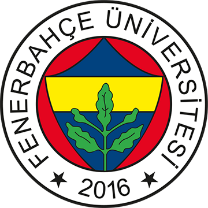 FENERBAHCE UNIVERSITYDEPARTMENT OF FOREIGN LANGUAGESMakeup Reading Quiz PetitionTo Fenerbahçe English Prepatory School           I am a student at English prepatory school.           I was not able to take Reading Quiz on ………………………………….due to ………………………………………………………………………………………………….. I have handed my excuse (health report, official letter etc) to the cordinator of my level.I would like to take my exam as soon as possible.                                                                                        Name Surname:                                                                                        Student Number:                                                                                        Level and Class:                                                                                        Signature: 